BERICHT VAN OPENBAAR ONDERZOEKAanvraag van stedenbouwkundige vergunningHet volgende project is onderworpen aan een openbaar onderzoek:Adres van het goed: 	  Koninginneplein Identiteit van de aanvrager: 	 Gewestelijke Overheidsdienst Brussel (GOB) c/o Mijnheer Vanoerbeek ChristopheAanvraag van: 	  stedenbouwkundige vergunningAard van de hoofdactiviteit: herinrichten van gevel tot gevel van het Koninginneplein en haar omgeving, het laatste stuk van de Poststraat, de Dupontsraat en de Beughemstraat, reorganiseren van de haltes op de Koningsstraat tussen de Cornet de Grezstraat en de Dupontstraat en creëren van fietspaden en ontmoetingsruimten , vellen van 3 bomen en er 16 aanplantenZone : in een gebied van culturele, historische, esthetische waarde of voor stadsverfraaiing, in een wegennet en langs een structurerende ruimteHoofdredenen van het onderzoek: toepassing van het bijzonder voorschrift  25.1. van het GBP (handelingen en werken voor de aanleg of de wijziging van de inrichtingen van wegen en lijnen van het openbaar vervoer)  toepassing van art. 175/15 van het BWRO : aanvraag onderworpen aan een effectenrapport (alle verkeersinfrastructuren die een wezenlijke wijziging van het verkeersstelsel van het stuk weg en of van het omliggende net meebrengen voor zover zij niet in bijlage A begrepen zijn, met uitzondering van wijzigingen die beperkt zijn tot verbeteringen voor het voetgangers- en fietsverkeer) Het onderzoek loopt: van 21/08/2023 en tot en met 19/09/2023Het dossier ligt ter inzage op de website https://openpermits.brussels/ of bij het gemeentebestuur waar technische inlichtingen of uitleg kunnen (kan) worden verkregen:op het volgende adres: dienst Stedenbouw, 3de verdieping, Sterrenkundelaan, nr 12van maandag tot vrijdag: tussen 08.30 en 13.00 uurop dinsdag tussen 16.00 uur en 20.00 uur, na afspraak Opmerkingen en klachten kunnen worden geformuleerd tijdens bovenvermelde periode van het onderzoek, ofwel:Schriftelijk, ter attentie van: het College van Burgemeester en Schepenenop het e-mailadres: urbanisme@sjtn.brussels op het postadres: Sterrenkundelaan, 13, te 1210 BrusselMondeling, bij bovenvermeld gemeentebestuur, dat de opmerkingen en klachten overschrijft en een kopie daarvan gratis overhandigt aan de aangever. Eender wie kan in zijn opmerkingen of klachten vragen om te worden gehoord door de overlegcommissie die samenkomt op donderdag 28 september 2023 , Gemeentehuis van Schaarbeek- Collegezaal, Colignonplein - 1030 Brussel op een nog nader te bepalen tijdstipDe volgorde van behandeling van het dossier in de overlegcommissie wordt aangekondigd op de website van de gemeente of is 15 dagen voor de zitting van de commissie op aanvraag beschikbaar op de gemeentelijke dienst voor stedenbouw. Opgemaakt te Sint-Joost-ten-Node, op 10/08/2023Door het collegeDe gemeentesecretaresse,						De burgemeester,Marie-Rose Laevers							Emir KirHet hierboven aangekondigde onderzoek vloeit voort uit een wettelijke verplichting en behelst niet noodzakelijk de instemming van het College van Burgemeester en Schepenen omtrent het voorgestelde ontwerp.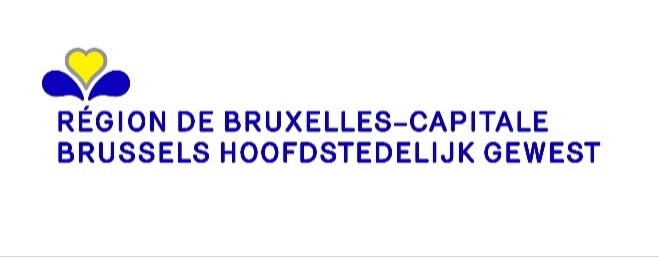 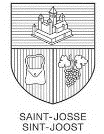 Commune de SAINT-JOSSE-TEN-NOODEGEMEENTE SINT-JOOST-TEN-Node